ОСНОВЫ ЭКОЛОГИИРабочая тетрадь (практика)студентки очной формы обучения (выдержки)___________________________________________________________________________________________________________________________________________________________________________________ВВЕДЕНИЕРабочая тетрадь предназначена для систематизации знаний студентов по дисциплине «Основы экологии», организации самостоятельной работы и самоконтроля полученных знаний при изучении дисциплины.Настоящая рабочая тетрадь представляет собой сборник практических заданий и тестов в соответствии с современными образовательными стандартами среднего профессионального образования. Практические задания даются согласно темам структуры рабочей программы.ПРАКТИЧЕСКИЕ ЗАДАНИЯ И ТЕСТЫСОВРЕМЕННАЯ ЭКОЛОГИЯ КАК НАУКАВыберите один правильный ответ1. Термин «экология» был впервые введен:а) Ч. Дарвиным;б) Э Геккелем;в) В. Вернадским.2. Предметом экологии является:а) изучение многообразия живой и неживой природы;б) сохранение природных систем снижение влияния на них человека;в) изучение взаимоотношений организмов друг с другом и с окружающей средой,3.   Подумайте и напишите, какие смежные науки тесно переплетаются с экологией__________________________________________________________________________________________________________________________________________________________________________________________________________________Сформулируйте цели и задачи экологии.__________________________________________________________________________________________________________________________________________________________________________________________________________________________________________________________________________________________________________________________________________________________________________________________________________________________________________________________________________________________________________________________________________________________________________________________________________________________Перечислите методы оценки экологического состояния окружающей среды.____________________________________________________________________________________________________________________________________________________________________________________________________________________________________________________________________________________________________________________________________________________________________________________________________________________________________Пользуясь учебником, ответьте, какой вклад в развитие экологии как науки внесли:Э. Геккель __________________________________________________________________А. Тэнсли __________________________________________________________________Г. Ф. Морозов __________________________________________________________________В. Н. Сукачев __________________________________________________________________В. В. Докучаев __________________________________________________________________В. И. Вернадский _______________________________________________________________РАЗДЕЛ 11.1 Функционирование экосистемВыберите один правильный ответ1.	Понятие «Биогеоценоз» включает:а) как биотическую, так и абиотическую среду; б) только биотическую среду; в) только абиотическую среду.Дайте определение понятия «Экосистема».______________________________________________________________________________________________________________________________________________________________________________________________________________________________________________________________________________________________________________________________________________________________________________________________________Используя цветные карандаши, нарисуйте схему экосистемы.4. Дайте определения всем понятиям, изображенным на рисунке.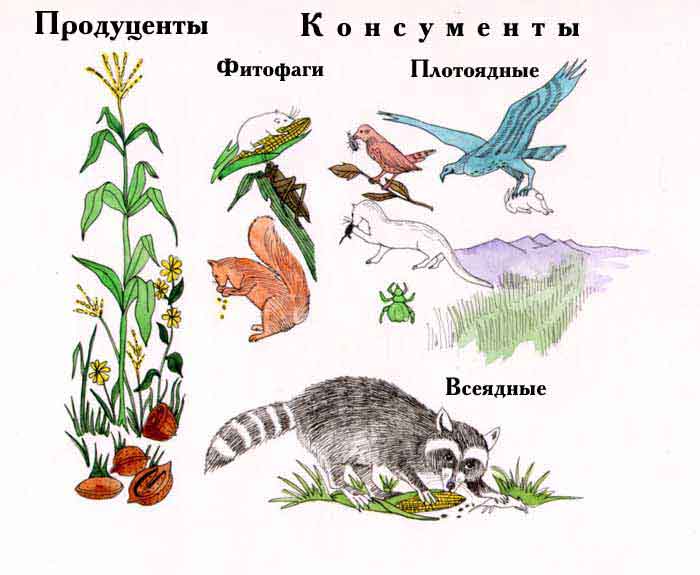 ____________________________________________________________________________________________________________________________________________________________________________________________________________________________________________________________________________________________________________________________________________________________________________________________________________________________________________________________________________________________________________________________________________________________________________________________________________________________________________________________________________________________________________________________________________________________________________________________________________________________________________________________________________________________________________________________________________________________________________________________________________________________________________________________________________________________________________________________________________________________________________________________________________________________________________________________________________________________________________________________________________________________________________________________________________________________________________________________________________________________________________________________________5. Постройте схему пищевой цепи, включив в неё перечисленные ниже организмы:__________________________________________________________________________________________________________________________________________________________________________________________________________________________________________________________________________________________________________________________________________________________________________________________________________________________Рассмотрите схему, дайте ей название. 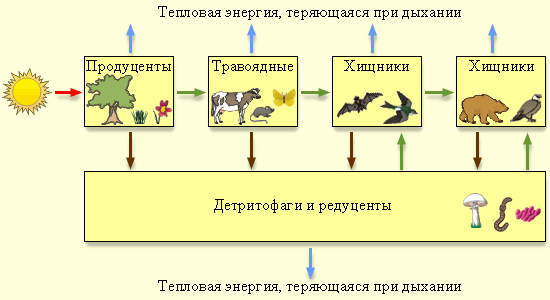 ____________________________________________________________________________________________________________________________________________7. Основной принцип существования экосистем - круговорот веществ в них. Определите, круговорот какого вещества изображен на рисунке.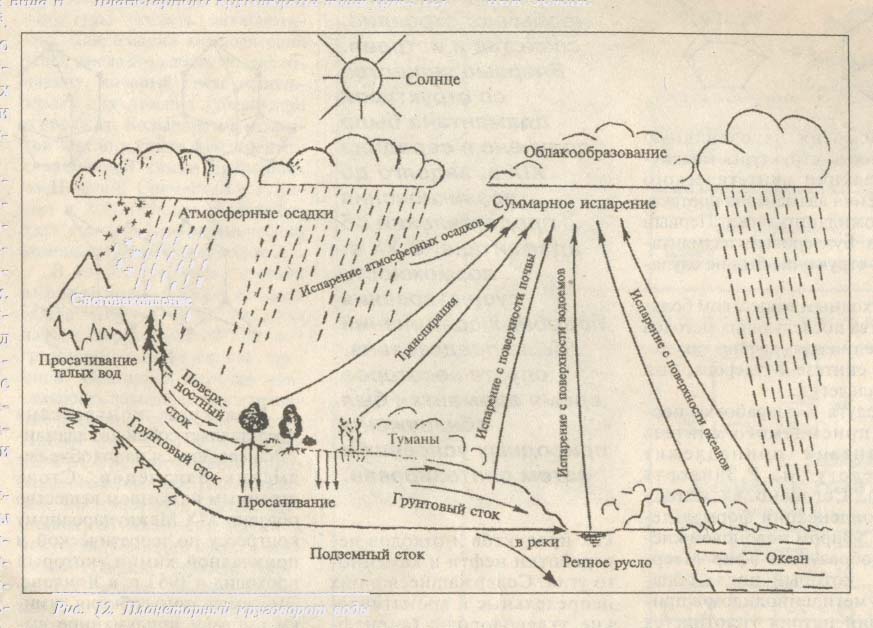 ____________________________________________________________________Опишите процесс сукцессии.                                 ________________________________________________________________________________________________________________________________________________________________________________________________________________________________________________________________________________________________________________________________________________________________________________________________________________________________________________________________________________________________________________________________________________________________________________________________________________________________________________________ Глобальная экология1. Вставьте пропущенные слова:а)	основы учения о биосфере были изложены___________________________ ;б) термин «Биосфера» ввел ___________________________________________.Выберите один правильный ответ2. Ноосфера - это?а) стадия развития биосферы; б) самостоятельная оболочка Земли; в) условия жизни человека как биологического вида.3. Автор учения о ноосфере -а) Тейяр-де-Шарден; б) В.А. Анучин; в) Э. Геккель; г) В.И. Вернадский.4. Объясните, почему толщина биосферы неодинакова в разных районах нашей планеты?________________________________________________________________________________________________________________________________________________________________________________________________________________________________________________________________________________________________________________________________________________________________________________________________________________________________________________________________________________________________________________________________________________________5.Есть ли границы у глобальной экосистемы – биосферы, или она безгранична и охватывает всю планету?_________________________________________________________________________________________________________________________________________________________________________________________________________________________________________________________________________________________________________________________________________________________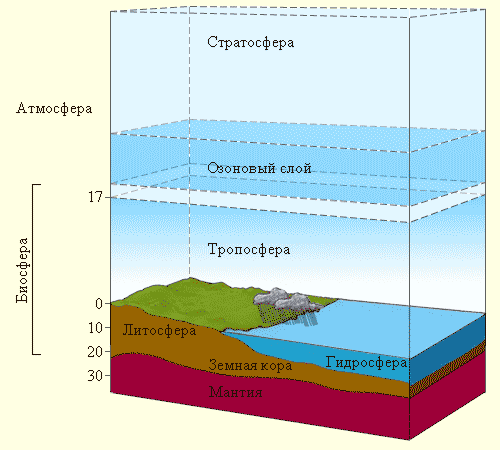 Отметьте на рисунке границы биосферы.РАЗДЕЛ 22.1 Взаимодействие общества и природы1. Укажите наиболее полное определение понятия «Окружающая человека среда»     а) это совокупность условий жизни человека как биологического вида;     б) это понятие включает помимо естественных условий жизни человека,  материальные объекты;     в) это искусственное окружение людей, состоящее из технических компонентов.2. Запишите определение «социально-экономическая среда» __________________________________________________________________________________________________________________________________________________________________________________________________________________________________________________________________3.    Укажите, из каких компонентов состоит социоэкосистема?________________________________________________________________________________________________________________________________________________________________________________________________________________________________________________________________________________________________________________________________________________________________________________________________________________________4.     Объясните, почему должны существовать экологические ограничения на развитие техники?________________________________________________________________________________________________________________________________________________________________________________________________________________________________________________________________________________________________________________________________________________________________________________________________________________________________________________________________________________________________________________________________________________________________________________________________________________________________________________________________________________________________________5. Подумайте, что произойдет, если в XXI в. характер социального развития кардиально не изменится и человечество будет по-прежнему бездумно осваивать природу, не учитывая законы существования биосферы?________________________________________________________________________________________________________________________________________________________________________________________________________________________________________________________________________________________________________________________________________________________________________________________________________________________________________________________________________________________________________________________________________________________________________________________________________________________________________________________________________________________________________2.2 Понятие загрязнения окружающей средыВыберите один правильный ответ1.  Экологическим кризисом является:             а) обратимое в природе явление, вызванное человеком;             б) необратимое в природе явление, вызванное стихией;             в) напряженное состояние взаимоотношений развития производственных сил человечества и природы.2. Глобальные экологические проблемы вызваны в первую очередь:             а) геологическими процессами;
            б) космическими факторами;
            в) высокими темпами прогресса;
           г) изменением климата.3.  Наибольше количество веществ, загрязняющих биосферу, приходится на:      а) предприятия химической и угольной промышленности;
      б) сельское хозяйство;
      в) бытовую деятельность человека;
      г) транспортные средства.4. Естественное загрязнение биосферы происходит в результате:             а) лесных пожаров             б) отмирания значительного количества биомассы в экосистеме             в) многократного увеличения численности одного из видов             г) обработки растений пестицидами5. Рассмотрите схему и дайте пояснение каждой проблеме.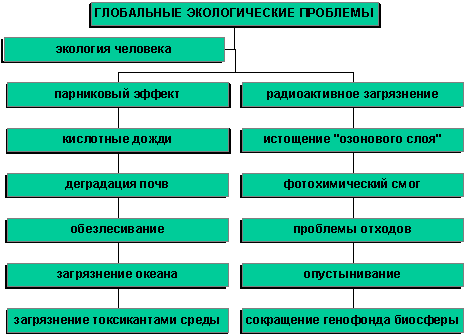 ________________________________________________________________________________________________________________________________________________________________________________________________________________________________________________________________________________________________________________________________________________________________________________________________________________________________________________________________________________________________________________________________________________________________________________________________________________________________________________________________________________________________________________________________________________________________________________________________________________________________________________________________________________________________________________________________________________________________________________________________________________________________________________________________________________________________________________________________________________________________________________________________________________________________________________________________________________________________________________________________________________________________________________________________________________________________________________________________________________________________________________________________________________________________________________________________________________________________________________________________________________________________________________________________________________________________________________________________________________________________________________________________________________________________________________________________________________________________________________________________________________________________________________________________________________________________________________________________________________________________________________________________________________________________________________________________________________________________________________________________________________________________________________________________________________________________________________________________________________________________________________________________________________________________________________________________________________________________________________________________________________________________________________________________________________________________________________________________________________________________________________________________________________________________________________________________________________________________________________________________________________________________________________________________________________________________________________________________________________________________________________________________________________________________________________________________________________________КРАТКИЙ ЭКОЛОГИЧЕСКИЙ СЛОВАРЬАбиотические факторы окружающей среды - это тела и явления неживой природы (климат, свет, химические элементы и вещества, температура, влажность, атмосферное давление), с которыми взаимодействуют живые организмы в процессе обмена веществом и энергией.Антропогенный кругооборот - обмен веществом и энергией в процессе хозяйственной деятельности человека в системе: производство - природные ресурсы.Биоиндикация (экологическая) - оценка качества окружающей среды или ее изменений по наличию, состоянию или поведению организмов определенных видов, особо чувствительных к ожидаемым воздействиям (некоторые микроорганизмы, лишайники, растения, насекомые, птицы и пр.). В отдельных случаях биоиндикация обладает преимуществами по сравнению с аппаратурным контролем.Биологический кругооборот - обмен веществом и энергией между организмами и неживой природой, а также между самими организмами с помощью жизнедеятельности различных групп организмов.Биосфера - основной объект изучения курса. Часть географической оболочки, заселенная живыми организмами, включая человека, и качественно преобразованная ими в процессе обмена веществом и энергией в сторону увеличения свойств, пригодных для жизни.Императив экологический - обращение к человеческому обществу с просьбой ограничить или даже прекратить некомпенсированное потребление природных ресурсов и не нейтрализуемое загрязнение природной среды, соизмерить глобальную антропогенную нагрузку с экологической выносливостью биосферы.Интродукция - искусственное распространение животных и растений за пределы естественных мест обитания.Канцерогены - вещества или физические агенты (ионизирующая и проникающая радиация), способные вызвать развитие злокачественных новообразований или способствовать их возникновению.Коэволюция - параллельная, совместная, взаимосвязанная эволюция в системе «общество-природа», предполагающая такое согласование темпов развития, которое предотвращает экологический кризис.Красная книга - официальный документ, содержащий свод сведений о редких и находящихся под угрозой исчезновения видах растений и животных, а также о необходимых мерах по их охране и восстановлению.Мониторинг- слежение за какими-то объектами или явлениями, регулярная или непрерывная регистрация их состояния. Экологический мониторинг представляет собой систему наблюдения, оценки и прогноза изменения состояния окружающей среды под влиянием антропогенного воздействия.Ноосфера (буквально «мыслящая оболочка» или сфера разума) - качественно новая, высшая стадия развития биосферы, связанная с экологически ориентированным развитием человеческой цивилизации; период истории, когда разумная человеческая деятельность становится главным, определяющим фактором развития на планете.Особо охраняемые природные территории - объекты общенационального достояния, где располагаются природные комплексы и объекты, имеющие особое природоохранное, научное, культурное, эстетическое, рекреационное и оздоровительное значение. Данные территории решениями органов государственной власти полностью или частично изъяты из хозяйственной деятельности с установлением режима особой охраны (заповедники, национальные парки, заказники, памятники природы).Парниковый эффект - увеличения содержания углекислого газа в атмосфере, которое может привести к повышению приземной температуры воздуха. В результате хозяйственной деятельности человека концентрация газов и пыли в атмосфере возрастает и парниковый эффект усиливается.Пестициды - химические соединения, используемые для защиты растений, животных, сельскохозяйственной продукции, а также человека от угнетающих и повреждающих воздействий других организмов: сорняков (гербициды), насекомых (инсектициды), грибков (фунгициды). К пестицидам относятся также некоторые стимуляторы и агротехнологические средства.Плодородие почв - результат протекающих в течение многих тысяч лет геологических, климатических, почвообразовательных процессов, которые формируют показатели урожайности сельскохозяйственных культур.Популяция - группа особей одного биологического вида, имеющих общий генофонд и способность скрещиваться.Природопользование - использование человеком полезных свойств окружающей среды: экологических, экономических, культурных и оздоровительных.Природные ресурсы - естественные тела и силы природы, которые на данном уровне развития производительных сил используются или могут быть использованы человеком для обеспечения своего существования и хозяйственной деятельности.Природные условия - свойства и особенности природы, которые не участвуют в хозяйственной деятельности человека, но оказывают влияние на расселение людей, их жизнь и здоровье (атмосферный воздух, тепло, свет, влажность и т.д.).Прогнозирование экологическое - предсказание возможного поведения природных систем в будущем, определяемого естественными процессами в окружающей среде и влиянием на них человеческой деятельности.Рекультивация - комплекс мер, направленный на восстановление продуктивности нарушенных земель, а также на улучшение условий окружающей человека среды.Стандарты качества окружающей среды - нормативы, регламентирующие допустимое состояние всех компонентов окружающей среды (воздушного, водного бассейнов, почв и т.д.). Также определяются экологически безопасный режим работы хозяйствующих субъектов, качественные характеристики выпускаемой продукции.Сукцессия - смена одних растительных или животных сообществ другими.Трансграничное загрязнение - распространение загрязняющих веществ с воздушными и водными потоками на большие расстояния за пределы границ государств, на территории которых находятся источники загрязнения. Устойчивое развитие - это развитие, которое удовлетворяет потребности настоящего времени, но не ставит под угрозу способность будущих поколений удовлетворять свои собственные потребности.Экологизация общественного развития - существенная перестройка всей системы современной науки, техники и технологии, человеческого мышления в сторону согласования человеческой деятельности с природными процессами в целях сохранения целостности биосферы.Экологические нормативы - это количественные уровни (величины), регулирующие степень антропогенного воздействия на природу и среду обитания живых организмов.Экологическая безопасность - степень соответствия экологических условий задачам сохранения здоровья населения и обеспечения устойчивого социально-экономического развития, гармонизации интересов природы и общества.Экологический кризис - острое противоречие между безграничными возможностями развития производства с развитием науки и техники и естественными ограниченными возможностями природной среды к саморегуляции и сохранению своей целостности.Экологический паспорт предприятия - документ, характеризующий экологические показатели промышленных предприятий.Экологическое правонарушение - нарушение права, действующих законов, повлекшее за собой причинение ущерба природным ресурсам, окружающей среде и здоровью человека. Преднамеренное злостное нарушение состояния окружающей среды, противоречащее национальным законам и международным соглашениям будет относится к экологическому преступлению.Экологический фонд - независимый от государства бюджет, имеющих многоуровневую структуру, целью которого является финансирование природоохранных мероприятий и компенсации ущерба, причиненного окружающей среде и здоровью человека.Экологическая экспертиза - установление соответствия намечаемой хозяйственной и иной деятельности экологическим требованиям и определение допустимости реализации объекта экологической экспертизы в целях предупреждения возможных неблагоприятных воздействий этой деятельности на окружающую природную среду и связанных с ними социальных, экономических и иных последствий реализации объекта экологической экспертизы.Экология - наука о законах взаимодействия органических сообществ друг с другом и окружающей их абиотической средой.Экологическое страхование - страхование ответственности объектов, являющихся потенциальными виновниками аварийного, непреднамеренного загрязнения окружающей среды и страхование собственных убытков, возникающих у источников такого загрязнения.Экономический механизм природопользования - это меры регулирования охраны природы: система платежей (платность) в природопользовании; система экономического стимулирования природоохранной деятельности; экологическая экспертиза хозяйственных проектов; создание экологических фондов; система экологического страхования; финансирование природоохранных мероприятий и экологических программ.Эрозия почв - разрушение верхнего плодородного слоя почвы, изменение целостности ее поверхности, обычно сопровождаемое переносом частиц с одного места на другое. Различают водную и ветровую эрозии.Юридическая ответственность за экологические правонарушения - обязательство юридических и физических лиц перед обществом и государством по соблюдению действующих законов по охране окружающей среды. Различают четыре формы ответственности: дисциплинарную (включая материальную), административную, гражданскую и уголовную.                                          травы,жук-навозник,                                          кролик,растительноядное насекомое,                                     почвенные грибы,паук,                                ягодный    кустарник,    воробей,                                          волк,ястреб.